fiche15panneau: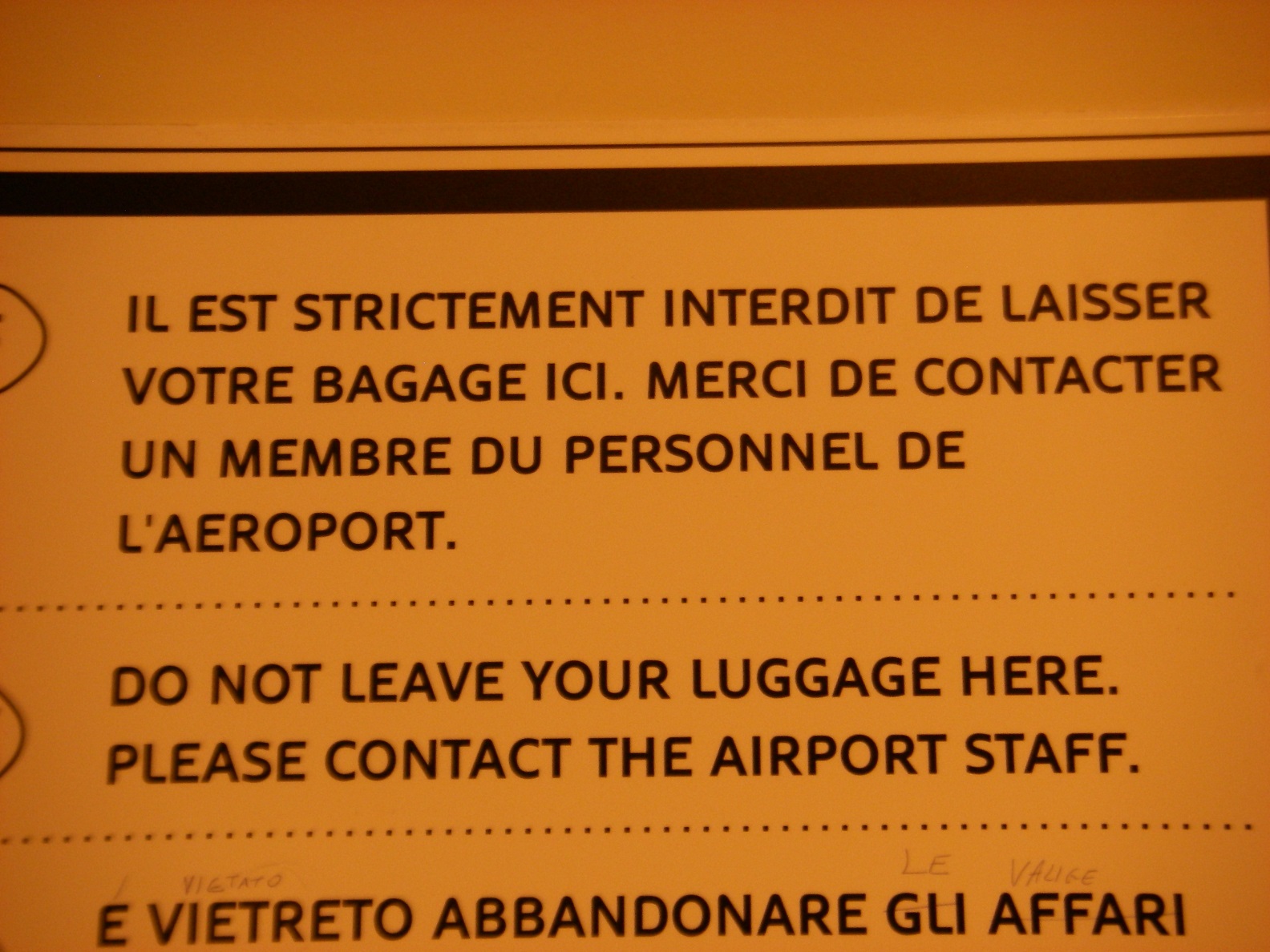 läs skylten och översätt denböj verbet ”contacter” i presensvad heter på franska: flygplats, tågstation, hamn, busstationöversätt: var är ert bagage?jag letar efter mitt bagagedet är absolut förbjudet att röka härdet är förbjudet att lämna sitt bagage härtågpersonalendet här är vårt bagagejag har lämnat mitt bagage där bortavar har du lämnat ditt bagage?tack för att kontakta mig på 06.73.66.18.17.det är strikt(strängt) förbjudet att kontakta skolans personalmin lärare är strängpersonalen är strängpersonalen är strängt förbjuden att lämna information åt passagerarnalämna ditt bagage härlämna ert bagage där bortahar du kontaktat personalen?jag skall lämna deras bagage på flygplatsenbör verbet ”interdire” i presens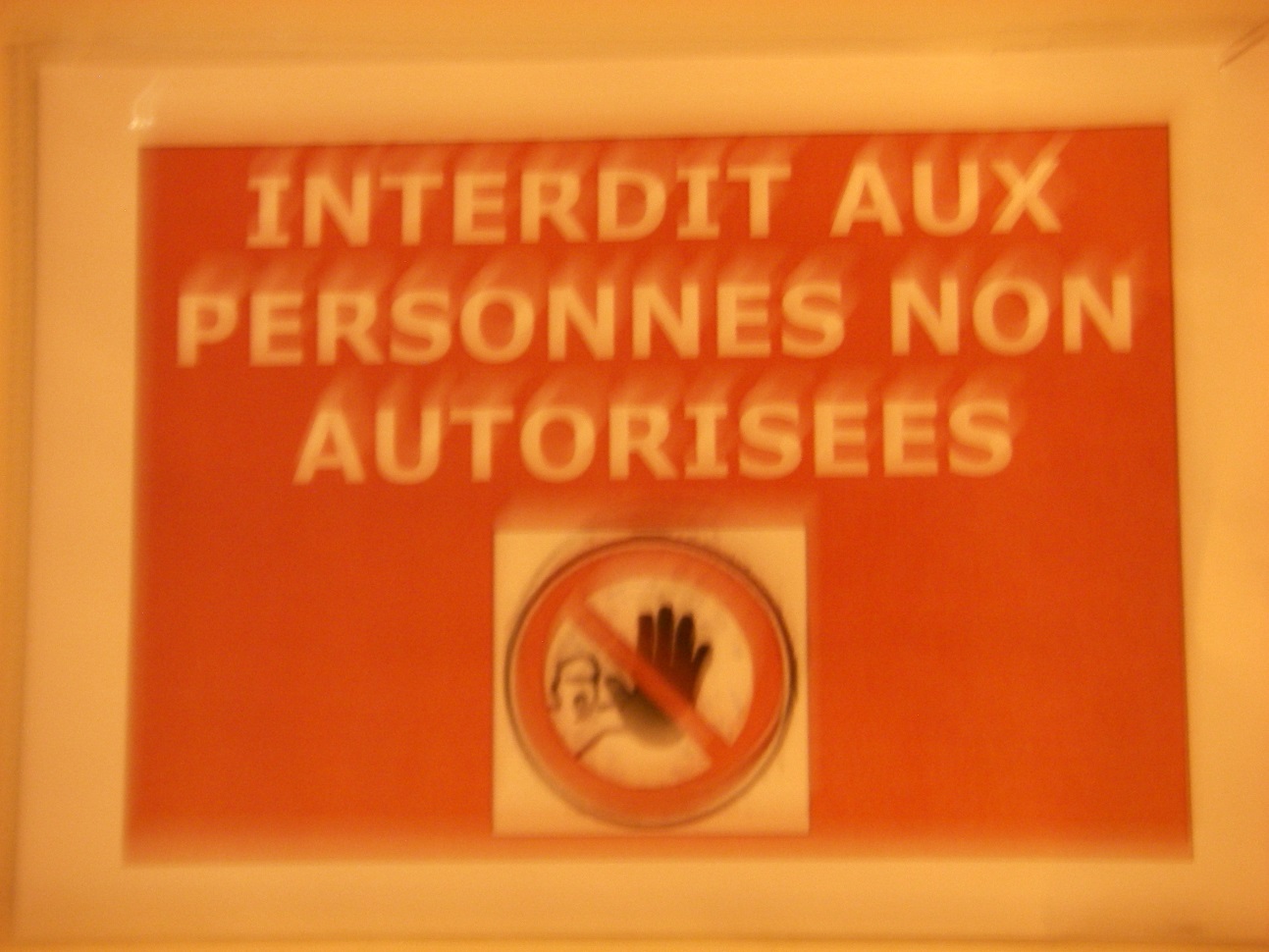 